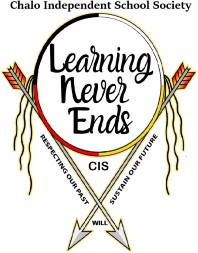 Date: October 13, 2022Location: Trades CentreIn Attendance:CISS/Consultant MeetingORDER OF BUSINESS              1.  Meeting Called to Order at 4:44pm                 Meeting Adjourned 7:04pmNext Meeting: November 24, 2022 (Sue Gower meeting)CIS:Benita Behn, Corinne Diamond-C, Kathi DickieCIS:   via ZoomCeline Kotchea, C&C:Roberta MichelStaff/Notetaker:  Crystal DussaultGuests:Sue Gower2.  Proposed Education Department Structure:Kindness, Compassion, Empowermenta) GraphicGraph represents building people upNeed motion of endorsement for graphicMOTION: “To approve the strategic plan proposed by Sue Gower on a six month term.”Moved by: Kathi Dickie   Seconded: Corinne Diamond-CApproved by consensusb) Location of officesIN-CAMERA3.   Draft Job Descriptionsa) Education Liaisonb) Principal, Chalo Schoolc) Education Coordinatord) More to come (if structure works)4.  Accessing BudgetsWe need a motion tonight to allow all education budgets to be accessibleWe need monthly statements from financeSue is the consultant for CIS and should have access to budgetsMOTION: “Effective immediately the financial statements and budgets to be forwarded to the CIS board and the Education Liaison.”Moved by: Kathi Dickie   Seconded: Corinne Diamond-CApproved by consensusPolicy Reviewa) Principal Evaluation PolicyMOTION: “To approve the Principal Evaluation Policy and   process in proper format.”Moved by: Corinne Diamond-C   Seconded: Kathi DickieApproved by consensusStill in processClerk to put in proper formatb) OtherIndependent School Updatea) PoliciesNeed to be sent in by November 30th to remain in good standing7.  Student Behavior PlanCreating plans with the school with parents and with the board8.  School Atmospherea) Entrance, drumsDismantle the front entranceBring back some culture, especially at the entrance9.  Other (if anything else comes up while Sue is in the school)Chair- Benita BehnVice chair- Kathie DickieCeline KotcheaCorinne Diamond-C